AYUNTAMIENTO DE RICLA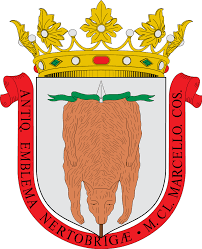 PADRON MUNICIPALSOLICITUD DE CERTIFICADOS     
D/Dª                                                                                                                                ,    mayor de edad.Con D.N.I./ N.I.E.                                       y teléfono de contacto                                                          .Con domicilio en                                                                                                                                         .             En calidad de                                                                                       (relación que le une con la/s personas de la/s que solicita los documentos).                    Solicita:(solicite la opción correcta y nº de documentos)De las siguientes personas:En RICLA, a                 ,    de                      de 2017Fdo.De conformidad con la Ley Orgánica 15/1999, de 13 de Diciembre, de protección de datos de carácter personal y demás normativa de desarrollo, le informamos que sus datos personales serán incorporados a un fichero titularidad de este Ayuntamiento, pudiendo ser utilizados por el mismo para el ejercicio de las funciones propias en el ámbito de sus competencias, así como ser cedidos o comunicados a otras administraciones Públicas o terceros, y solicitar información que obre en el propio Ayuntamiento o en otras AAPP, en los supuestos previstos en la mencionada Ley.El interesado puede ejercer los derechos de acceso, rectificación, cancelación y oposición, mediante escrito dirigido al Ayuntamiento de Ricla, Plaza de España, nº 1, C.P.:50270, Ricla, Zaragoza.NºDocumentosCertificado de EmpadronamientoVolante de EmpadronamientoEfecto para el que se expide:Certificado de ConvivenciaCertificado de ResidenciaCertificado de PermanenciaNombre y apellidosD.N.I / N.I.EDirección